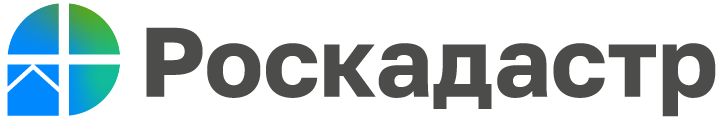 ППК «Роскадастр» по Волгоградской области оказывает услуги по выездному обслуживанию гражданФилиал ППК «Роскадастр» по Волгоградской области осуществляет выезды с целью приема заявлений по государственному кадастровому учету недвижимого имущества и (или) государственной регистрации прав на недвижимое имущество и сделок с ним и прилагаемых к ним документов, также осуществляет курьерскую доставку документов, подлежащих выдаче после осуществления государственного кадастрового учета недвижимого имущества и (или) государственной регистрации прав на недвижимое имущество и сделок с ним, в форме документов на бумажном носителе. С начала 2024 года в рамках выездного обслуживания специалистами филиала ППК «Роскадастр» по Волгоградской области было принято на кадастровый учет и (или) регистрацию прав 1126 пакета и доставлено заявителям по итогам их осуществления более 858 пакетов документов.«Выездное обслуживание позволяет быстро и безопасно совершить любую сделку с недвижимостью, не выходя из дома или офиса. Специалисты Роскадастра готовы принять документы по государственному кадастровому учету недвижимого имущества и (или) государственной регистрации прав на недвижимое имущество и сделок с ним и прилагаемых к ним документов, заявление об исправлении технических ошибок в записях ЕГРН, а также доставить заявителям подлежащие выдаче документы, после регистрации. При этом, данная услуга может быть предоставлена на безвозмездной основе ветеранам и инвалидам Великой Отечественной войны, инвалидам I и II групп, являющимися владельцами недвижимости» – отмечает начальник межрайонного отдела филиала ППК «Роскадастр» по Волгоградской области Иван Акатов. Для заказа услуги по выезду с целью приема и доставки документов необходимо:1.	Оформить заявку на выезд с целью приема документов на сайте https://svo.kadastr.ru/ (обращаем Ваше внимание, что для оформления заказа услуги через сайт необходима подтвержденная учетная запись на портале «Госуслуг») или обратиться по телефону: 60-24-40 доб. 2911 или по адресу: г. Волгоград, ул. Мира, 19, корп. 3, каб. 101 указать электронную почту;2.	подготовить полный комплект документов;3.	дождаться звонка с подтверждением заявки;4.	оплатить гос. Пошлину.Также вы можете ознакомиться со всей нормативной документацией по выездному обслуживанию на сайте https://kadastr.ru/services/vyezdnoe-obsluzhivanie/ (вкладка «нормативные документы по теме»).С уважением, Голикова Евгения Валерьевна, специалист по взаимодействию со СМИ Роскадастра по Волгоградской областиTel: 8 (8442) 60-24-40 (2307)e-mail: ekz_34@mail.ruМы ВКонтакте, Одноклассники, Телеграм